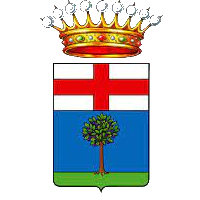 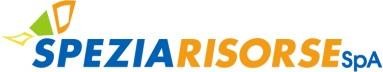       COMUNE DI BRUGNATO     DICHIARAZIONE ESECUZIONE COMPOSTAGGIO DOMESTICO	Il/la sottoscritto/a __________________________________________________________, C.F.____________________, residente in _________________________________, Via/Piazza  _____________________________________N.____Ai sensi del Regolamento TARI vigente approvato con deliberazione del Consiglio Comunale n.22 del 30/07/2021 (art.22, comma 4) e del Regolamento di igiene urbana vigente approvato con deliberazione del Consiglio Comunale n.46 del 30/11/2017 (art 18 comma 4) DICHIARA(     )  DI ESEGUIRE IL COMPOSTAGGIO DOMESTICO;(   ) DI CONSEGNARE/(        ) DI AVER CONSEGNATO I MASTELLI PER LA RACCOLTA DELL’UMIDO;(      ) DI ACCETTARE I CONTROLLI DISPOSTI DAL COMUNE.Luogo_______________, lì _______________IN FEDE____________________________________